Applicants are considered for all positions without regard to race, color, religion, sex, national origin, ancestry, age, marital or veteran status, or the presence of a medical condition or disability (unless it affects a required bona fide occupational qualification for a position).  The City of Belen and Belen Fire Department is an equal opportunity employer.  Briefly describe your interest in serving with the Belen Fire Department.List all current licenses/certifications, special skills, courses of study or additional information you feel may be helpful in considering your application.  MUST ATTACH COPIES TO THE APPLICATIONPlease state additional information you feel may be helpful to us in considering your application.If you have a mental or physical disability, you are invited to provide information regarding proper placement and appropriate accommodation to enable you to perform the job to the best of your ability in a proper and safe manner.  This information will be treated as confidential.  Describe the form of disability and the mean(s) in which the City of Belen could best accommodate your need(s).RELEASE AND AUTHORIZATIONI certify that the answers given by me to the foregoing questions and the statements made by me are complete and true to the best of my knowledge and belief.  I understand that any false information omissions, or misrepresentations of facts called for in this application may result in rejection of my application or discharge at any time during my service.  I authorize the City of Belen and consumer reporting bureaus to verify any of this information including, but not limited to, criminal history and motor vehicle driving records.  I authorize all persons, schools, companies and law enforcement authorities to release any information concerning my background and hereby release any said persons, schools, companies, and law enforcement authorities and the City of Belen from any liability for any damage whatsoever for issuing this information.I also understand that use of illegal drugs is prohibited during my service.  If company policy requires, I am willing to submit to drug testing to detect the use of illegal drugs prior to any during my service.  			Applicant Signature 					Date**********  FOR OFFICIAL AND DEPARTMENT USE ONLY  **********Date Received:  						By:  					Comments:  																													Application Status:   Approved    Rejected Fire Chief Signature:  							Date of Initial Service:  				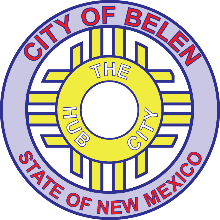 CITY OF BELEN FIRE DEPARTMENT & EMS100 S. MAIN STREET  |  BELEN, NM 87002  |  (505) 966-2714APPLICATION FOR SERVICE AFFILIATION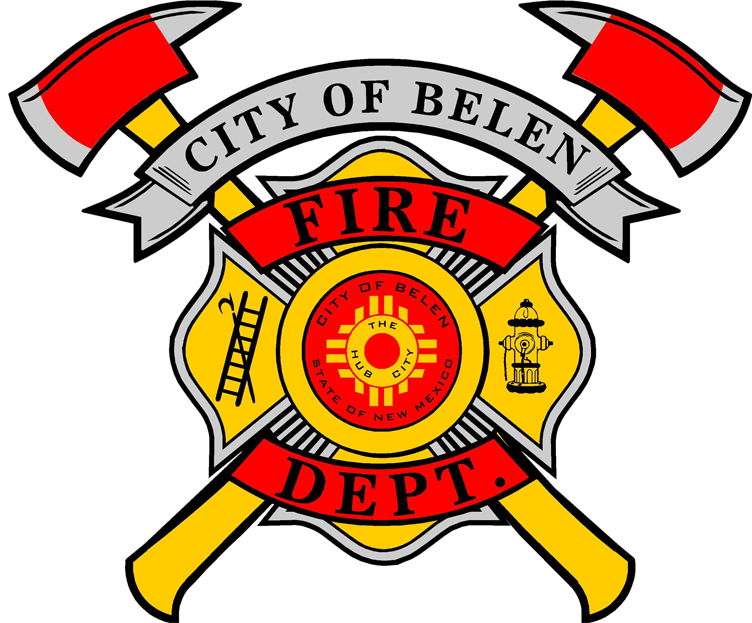 PERSONAL INFORMATIONPERSONAL INFORMATIONPERSONAL INFORMATIONPERSONAL INFORMATIONPERSONAL INFORMATIONPERSONAL INFORMATIONPERSONAL INFORMATIONPERSONAL INFORMATIONFULL NAME (First, MI, Last):       FULL NAME (First, MI, Last):       FULL NAME (First, MI, Last):       FULL NAME (First, MI, Last):       FULL NAME (First, MI, Last):       FULL NAME (First, MI, Last):       Date of Application:       Date of Application:       Date of Birth:       SSN:  000-00-0000SSN:  000-00-0000SSN:  000-00-0000SSN:  000-00-0000SSN:  000-00-0000SSN:  000-00-0000Blood Type:       Physical Address:       Physical Address:       Physical Address:       Physical Address:       City:       City:       City:       Zip:       Mailing Address:       Mailing Address:       Mailing Address:       Mailing Address:       City:       City:       City:       Zip:       NM Driver’s License Number:       NM Driver’s License Number:       Class:   Class:   Class:   Expiration Date:       Expiration Date:       Expiration Date:       Email address:       Email address:       Email address:       Primary Telephone Number:  (000) 000-0000Primary Telephone Number:  (000) 000-0000Primary Telephone Number:  (000) 000-0000Primary Telephone Number:  (000) 000-0000Primary Telephone Number:  (000) 000-0000What position are you applying for?     Fire Fighter      EMS Division (EMT)      Support Staff      Auxiliary What position are you applying for?     Fire Fighter      EMS Division (EMT)      Support Staff      Auxiliary What position are you applying for?     Fire Fighter      EMS Division (EMT)      Support Staff      Auxiliary What position are you applying for?     Fire Fighter      EMS Division (EMT)      Support Staff      Auxiliary What position are you applying for?     Fire Fighter      EMS Division (EMT)      Support Staff      Auxiliary What position are you applying for?     Fire Fighter      EMS Division (EMT)      Support Staff      Auxiliary What position are you applying for?     Fire Fighter      EMS Division (EMT)      Support Staff      Auxiliary What position are you applying for?     Fire Fighter      EMS Division (EMT)      Support Staff      Auxiliary Do you understand the requirements for the position?    Yes    NoHave you seen the position description?    Yes    NoCan you perform the requirements of the position with or without reasonable accommodation?     Yes    NoHave you ever used a different name for school or employment purposes?   Yes   No If so, what name(s):       Are you currently employed by the City of Belen?   Yes   No  Department:       Does the city employee any relatives of yours?   Yes   No  Describe:       Do you understand the requirements for the position?    Yes    NoHave you seen the position description?    Yes    NoCan you perform the requirements of the position with or without reasonable accommodation?     Yes    NoHave you ever used a different name for school or employment purposes?   Yes   No If so, what name(s):       Are you currently employed by the City of Belen?   Yes   No  Department:       Does the city employee any relatives of yours?   Yes   No  Describe:       Do you understand the requirements for the position?    Yes    NoHave you seen the position description?    Yes    NoCan you perform the requirements of the position with or without reasonable accommodation?     Yes    NoHave you ever used a different name for school or employment purposes?   Yes   No If so, what name(s):       Are you currently employed by the City of Belen?   Yes   No  Department:       Does the city employee any relatives of yours?   Yes   No  Describe:       Do you understand the requirements for the position?    Yes    NoHave you seen the position description?    Yes    NoCan you perform the requirements of the position with or without reasonable accommodation?     Yes    NoHave you ever used a different name for school or employment purposes?   Yes   No If so, what name(s):       Are you currently employed by the City of Belen?   Yes   No  Department:       Does the city employee any relatives of yours?   Yes   No  Describe:       Do you understand the requirements for the position?    Yes    NoHave you seen the position description?    Yes    NoCan you perform the requirements of the position with or without reasonable accommodation?     Yes    NoHave you ever used a different name for school or employment purposes?   Yes   No If so, what name(s):       Are you currently employed by the City of Belen?   Yes   No  Department:       Does the city employee any relatives of yours?   Yes   No  Describe:       Do you understand the requirements for the position?    Yes    NoHave you seen the position description?    Yes    NoCan you perform the requirements of the position with or without reasonable accommodation?     Yes    NoHave you ever used a different name for school or employment purposes?   Yes   No If so, what name(s):       Are you currently employed by the City of Belen?   Yes   No  Department:       Does the city employee any relatives of yours?   Yes   No  Describe:       Do you understand the requirements for the position?    Yes    NoHave you seen the position description?    Yes    NoCan you perform the requirements of the position with or without reasonable accommodation?     Yes    NoHave you ever used a different name for school or employment purposes?   Yes   No If so, what name(s):       Are you currently employed by the City of Belen?   Yes   No  Department:       Does the city employee any relatives of yours?   Yes   No  Describe:       Do you understand the requirements for the position?    Yes    NoHave you seen the position description?    Yes    NoCan you perform the requirements of the position with or without reasonable accommodation?     Yes    NoHave you ever used a different name for school or employment purposes?   Yes   No If so, what name(s):       Are you currently employed by the City of Belen?   Yes   No  Department:       Does the city employee any relatives of yours?   Yes   No  Describe:       Have you ever been a member of a career/volunteer fire department?   Yes   NoName of Department:       Fire Chief/Supervisor Name:       Dates of Service:  Beginning         Ending       Position(s) held:       Reason for separation (optional):       *If you were a prior member of the Belen Fire Department and are no longer serving, this application will be considered for reinstatement contingent upon thorough review of your personnel file to include all records of service, attendance, training, certifications and discipline.Have you ever been a member of a career/volunteer fire department?   Yes   NoName of Department:       Fire Chief/Supervisor Name:       Dates of Service:  Beginning         Ending       Position(s) held:       Reason for separation (optional):       *If you were a prior member of the Belen Fire Department and are no longer serving, this application will be considered for reinstatement contingent upon thorough review of your personnel file to include all records of service, attendance, training, certifications and discipline.Have you ever been a member of a career/volunteer fire department?   Yes   NoName of Department:       Fire Chief/Supervisor Name:       Dates of Service:  Beginning         Ending       Position(s) held:       Reason for separation (optional):       *If you were a prior member of the Belen Fire Department and are no longer serving, this application will be considered for reinstatement contingent upon thorough review of your personnel file to include all records of service, attendance, training, certifications and discipline.Have you ever been a member of a career/volunteer fire department?   Yes   NoName of Department:       Fire Chief/Supervisor Name:       Dates of Service:  Beginning         Ending       Position(s) held:       Reason for separation (optional):       *If you were a prior member of the Belen Fire Department and are no longer serving, this application will be considered for reinstatement contingent upon thorough review of your personnel file to include all records of service, attendance, training, certifications and discipline.Have you ever been a member of a career/volunteer fire department?   Yes   NoName of Department:       Fire Chief/Supervisor Name:       Dates of Service:  Beginning         Ending       Position(s) held:       Reason for separation (optional):       *If you were a prior member of the Belen Fire Department and are no longer serving, this application will be considered for reinstatement contingent upon thorough review of your personnel file to include all records of service, attendance, training, certifications and discipline.Have you ever been a member of a career/volunteer fire department?   Yes   NoName of Department:       Fire Chief/Supervisor Name:       Dates of Service:  Beginning         Ending       Position(s) held:       Reason for separation (optional):       *If you were a prior member of the Belen Fire Department and are no longer serving, this application will be considered for reinstatement contingent upon thorough review of your personnel file to include all records of service, attendance, training, certifications and discipline.Have you ever been a member of a career/volunteer fire department?   Yes   NoName of Department:       Fire Chief/Supervisor Name:       Dates of Service:  Beginning         Ending       Position(s) held:       Reason for separation (optional):       *If you were a prior member of the Belen Fire Department and are no longer serving, this application will be considered for reinstatement contingent upon thorough review of your personnel file to include all records of service, attendance, training, certifications and discipline.Have you ever been a member of a career/volunteer fire department?   Yes   NoName of Department:       Fire Chief/Supervisor Name:       Dates of Service:  Beginning         Ending       Position(s) held:       Reason for separation (optional):       *If you were a prior member of the Belen Fire Department and are no longer serving, this application will be considered for reinstatement contingent upon thorough review of your personnel file to include all records of service, attendance, training, certifications and discipline.EDUCATIONEDUCATIONEDUCATIONEDUCATIONEDUCATIONEDUCATIONEDUCATIONEDUCATIONHigh School Graduate/GED Certificate?   Yes   No  If not, indicate last grade completed:       High School Graduate/GED Certificate?   Yes   No  If not, indicate last grade completed:       High School Graduate/GED Certificate?   Yes   No  If not, indicate last grade completed:       High School Graduate/GED Certificate?   Yes   No  If not, indicate last grade completed:       High School Graduate/GED Certificate?   Yes   No  If not, indicate last grade completed:       High School Graduate/GED Certificate?   Yes   No  If not, indicate last grade completed:       High School Graduate/GED Certificate?   Yes   No  If not, indicate last grade completed:       High School Graduate/GED Certificate?   Yes   No  If not, indicate last grade completed:       College or University Name:       College or University Name:       College or University Name:       College or University Name:       College or University Name:       College or University Name:       College or University Name:       College or University Name:       Field/Trade/Specialization:       Field/Trade/Specialization:       Field/Trade/Specialization:       Field/Trade/Specialization:       Field/Trade/Specialization:       Field/Trade/Specialization:       Field/Trade/Specialization:       Field/Trade/Specialization:       Degree(s) received:       Degree(s) received:       Degree(s) received:       Degree(s) received:       Degree(s) received:       Degree(s) received:       Degree(s) received:       Degree(s) received:       MILITARY SERVICE RECORDMILITARY SERVICE RECORDMILITARY SERVICE RECORDMILITARY SERVICE RECORDMILITARY SERVICE RECORDMILITARY SERVICE RECORDMILITARY SERVICE RECORDMILITARY SERVICE RECORDIf applicable, list dates of Military Service:   From         To          Branch:       If applicable, list dates of Military Service:   From         To          Branch:       If applicable, list dates of Military Service:   From         To          Branch:       If applicable, list dates of Military Service:   From         To          Branch:       If applicable, list dates of Military Service:   From         To          Branch:       If applicable, list dates of Military Service:   From         To          Branch:       If applicable, list dates of Military Service:   From         To          Branch:       If applicable, list dates of Military Service:   From         To          Branch:       List any duties including specialized training:       List any duties including specialized training:       List any duties including specialized training:       List any duties including specialized training:       List any duties including specialized training:       List any duties including specialized training:       List any duties including specialized training:       List any duties including specialized training:       EMERGENCY CONTACT / NEXT OF KIN INFORMATIONEMERGENCY CONTACT / NEXT OF KIN INFORMATIONEMERGENCY CONTACT / NEXT OF KIN INFORMATIONName:       Name:       Relationship:       Address:       Address:       Telephone Number:       City:       State:       Zip Code:         BLS Healthcare Provider CPRIssued by:            Issued by:            Issued by:            Expiration Date:  00/0000Expiration Date:  00/0000  First AidIssued by:       Issued by:       Issued by:       Expiration Date:  00/0000Expiration Date:  00/0000  IFSAC Fire Fighter I     IFSAC Fire Fighter II  IFSAC Fire Fighter I     IFSAC Fire Fighter IIIssued by:       Issued by:       Seal Number:       Seal Number:         EMS First Responder    EMT-B     EMT-I/AEMT    Paramedic   EMS First Responder    EMT-B     EMT-I/AEMT    Paramedic   EMS First Responder    EMT-B     EMT-I/AEMT    Paramedic License Number:       License Number:       Exp. Date:  00/0000  National Registry        Certification Number:               Exp. Date:  00/0000  National Registry        Certification Number:               Exp. Date:  00/0000  National Registry        Certification Number:               Exp. Date:  00/0000  National Registry        Certification Number:               Exp. Date:  00/0000  National Registry        Certification Number:               Exp. Date:  00/0000  National Registry        Certification Number:               Exp. Date:  00/0000